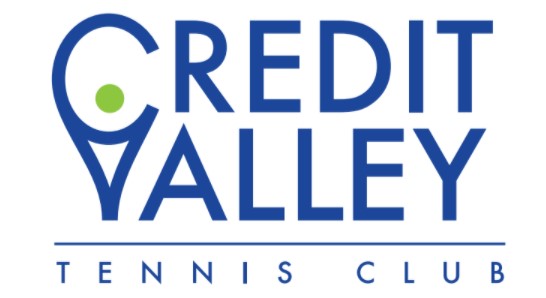 EXECUTIVE POSITION JOB DESCRIPTIONExecutive Role: MembershipThe Executive in charge of Membership will provide oversight of all aspects of Membership including: fee structure; marketing strategy; Jeggysoft (client portal) management as it pertains to membership; and respond to all membership and club information queries.Responsibilities:Fee and Membership StructureAnalyse membership metrics and financial needs of Club to determine fee structure and membership categoriesAdvise Club Executive on recommendations for membership capacityMaintain membership waiting listMarketing StrategyDetermine approaches to market the membership offering of the Club including use of the website, social media, newsletter, street signs, open house, promotions (i.e. Early Bird Special)Maintain, manage and update distribution list of members and prospective membersWork with Executive in charge of communications to implement components of marketing planJeggysoft/Client Portal ManagementBe/become familiar with the Jeggysoft software to: track membership; update pricing; assist prospective members in registeringMembership and club information queriesRespond to membership queries; direct questions/emails accordingly; assist members in registrationSkills required:Broad understanding of all aspects of the clubExcellent written and verbal communication skillsOrganizational skillsAnalytical skills